Univerzita Palackého v OlomouciPedagogická fakultaDidaktika mateřského jazyka BKryštof BoudaSeminární práceDidaktická pomůckaKČJ/UDBQUčitelství pro 1. stupeň ZŠ3. ročník2019/2020Didaktická pomůcka pro slova nadřazená a podřazenáNázev: Kartičky s písmeny a obrázkyUčivo: Slova nadřazená, slova podřazená, slova souřadná, skládání slov. Ročník: 3.Popis aktivity: Na začátku hodiny si sedneme s dětmi do kroužku na koberec. Rozložíme všechny kartičky. Děti si dají vedle sebe tři různé kategorie (ovoce/zelenina, dopravní prostředky, zvířata) a poté pod ně přesunou obrázky. Po vzájemné kontrole vedle obrázku složí z písmen slovo daného obrázku. Další aktivity: 1. Slova jsou jednoduchá, děti je mohou přeložit do angličtiny- také pak dané slovo složit pomocí písmen.2. Děti mohou vymýšlet svá vlastní slova, která nemají oporu v obrázcích, a skládat je pomocí písmen.3. Na daných slovech můžeme později určovat mluvnické kategorie podstatných jmen.4. Můžeme také udělat vícero stejného materiálu pro děti, které budou pracovat ve skupinách. Ty mohou pak mezi sebou soutěžit, např. v rychlosti nebo v počtu vytvořených slov pro danou kategorii. 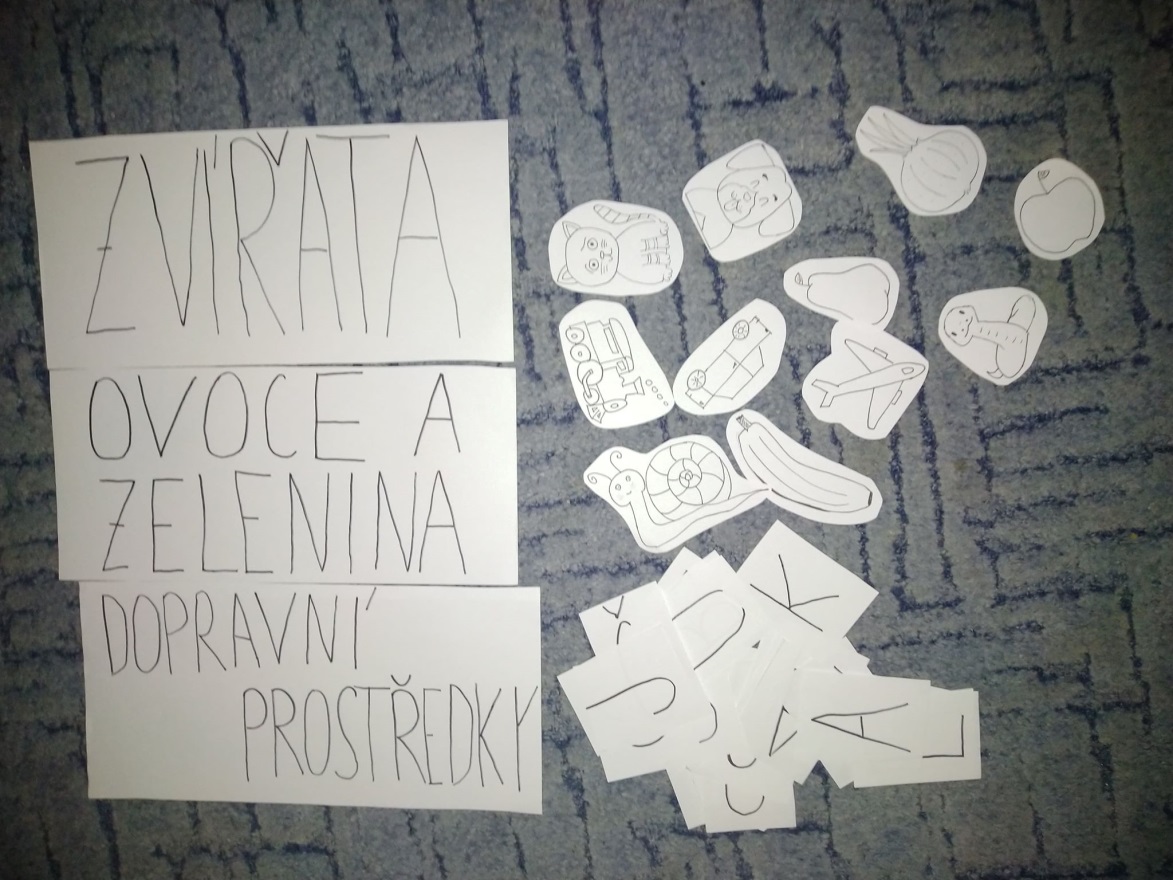 